Санкт-Петербург2018 годПОЛОЖЕНИЕо II городском открытом фестивале художественного творчества детей и юношествас ограниченными возможностями
«ПОВЕРЬ В СЕБЯ!»ОБЩИЕ ПОЛОЖЕНИЯНастоящее положение определяет цели и задачи, порядок и сроки проведения городского открытого фестиваля  художественного творчества детей и юношества с ограниченными возможностями «Поверь в себя!».Городской открытый фестиваль художественного творчества детей и юношества с ограниченными    возможностями    «Поверь в себя!»    (далее Фестиваль)         проводится 13 апреля 2018 г. в рамках проекта «Волонтер - плюс»  ГБУ ДО ДДТ  «На 9-ой линии» и реализации комплексной целевой программы Санкт-Петербургского регионального отделения   СПб РО ОООИ  «Всероссийское общество глухих».Учредителями и организаторами Фестиваля являются ГБУ ДО ДДТ «На 9-ой линии»  и  СПб ГБКДУ «Дом народного творчества и досуга». В конкурсе принимают участие творческие коллективы  специальных (коррекционных) образовательных школ,  культурно-досуговых учреждений  и обществ инвалидов, общественные организации районов, а также индивидуальные исполнители, выступающие в различных жанрах искусства.КОНЦЕПТУАЛЬНЫЕ ОСНОВЫ ПРОВЕДЕНИЯ ФЕСТИВАЛЯДети    и    молодые   люди с     ограниченными	     возможностями	     здоровья (ОВЗ) — сложная категория, требующая к себе повышенного  внимания со стороны педагогов,  психологов, врачей и, конечно же, общества в целом.  Следует отметить, что увеличение их числа наблюдается во всём мире, и проблема их социализации, оказание помощи в процессе их личностного становления и в выборе соответствующей профессиональной деятельности стала одной из наиболее актуальных психолого-педагогических проблем. Главная проблема людей с ограниченными возможностями здоровья заключается в нарушении связи с миром в ограниченной мобильности, бедности контактов общения со сверстниками и взрослыми. Творческое самовыражение детей и молодых людей с ОВЗ можно рассматривать как комплекс медицинских, психологических и педагогических мероприятий арт-педагогической и арт-терапевтической направленности. Проведение для них Фестиваля художественного творчества будет содействовать формированию такой позитивной эмоциональной развивающей  среды, которая позволит создать условия  для их  включения в систему общественных отношений, вовлечения в  разнообразные виды активной творческой деятельности,  способствующей социальной их адаптации и повышению личностной самооценки. III. ЦЕЛЬ И ЗАДАЧИ ФЕСТИВАЛЯ3.1. Основная цель Фестиваля: Стимулирование развития художественного творчества детей и юношества с ограниченными возможностями как средство их реабилитации и социальной адаптации.3.2.Задачи фестиваля:Выявление талантливых детей и юношества с ограниченными возможностями и создание условий для их социальной адаптации.Развитие их адаптационных навыков в общественной и повседневной жизни, подготовка к дальнейшему творческому развитию ирасширение творческих контактовПривлечение внимания общественности к проблемам людей с ограниченными возможностями.IV.	УЧАСТНИКИ ФЕСТИВАЛЯ4.1.	В Фестивале принимают участие  детские и взрослые творческие коллективы,   отдельные  исполнители в возрасте от 7 лет до 20 лет. 4.2.	Для участия в Фестивале в Оргкомитет направляется   заявка,  подписанная     директором учреждения.V. 	РУКОВОДСТВО ФЕСТИВАЛЕМ5.1.	Подготовку и проведение Фестиваля осуществляет Оргкомитет, состав которого утверждается приказом по ГБУ ДО ДДТ «На 9-ой линии».5.2.	Оргкомитет:утверждает сроки и процедуру проведения Фестиваля;занимается информационным обеспечением Фестиваля: распространяет информацию о проведении Фестиваля и по итогам состоявшегося мероприятия; организует открытие и закрытие Фестиваля; подводит итоги мероприятия, анализирует результаты работы. 5.3.	Оргкомитет формирует состав жюри Фестиваля. 5.4.	Оргкомитет имеет право устанавливать специальные номинации и присуждать специальные призы и дипломы.5.5.	Порядок работы жюри Фестиваля определяется Оргкомитетом Фестиваля и утверждается приказом.VI. 	ПОРЯДОК ПРОВЕДЕНИЯ ФЕСТИВАЛЯ 6.1.	Фестиваль проводится по пяти номинациям:«Хореографическое искусство» «Жестовая песня»   «Театральное творчество и пантомима» «Художественное слово»-    «Изобразительное творчество»6.2.	Заявки на участие в Фестивале принимаются по установленной форме.(См. Приложение 1.«Заявка»)6.3.	Во всех номинациях   участники распределяются по следующим возрастным группам:I группа (младшая) - 7 - 9 лет II группа (средняя) - 10 – 12 лет III группа (старшая) - 13 - 18 лет  IV группа (взрослая) -19 – 20 лет6.4.	 В номинации «Хореографическое искусство» исполнители могут представить танцы различных направлений жанра  (классический, народный, эстрадный,  джаз, модерн и др.) как в сольном, так и в коллективном исполнении.        Продолжительность номера – не более 3 мин. Музыкальное сопровождение хореографических  постановок  представляется на электронных носителях (флэшка, диск). 6.5.	В номинации «Жестовая песня»  исполнители представляют песни в сольном или коллективном исполнении. Продолжительность номера – не более 3 мин.Музыкальное сопровождение исполнительских номеров представляется на электронных носителях (флэшка, диск).6.6.	В номинации «Театральное творчество и пантомима» исполнители представляют литературно-музыкальные постановки, сцены из спектаклей, театральные этюды. Продолжительность номера не более 5-7 мин. Музыкальное сопровождение театральных постановок и пантомим представляется на электронных носителях (флэшка, диск)6.7.	В номинации «Художественное слово»  могут быть представлены различные жанры литературного творчества: стихи, рассказы, эссе, басни. Продолжительность выступления не более 3  мин.6.8.	В номинации «Изобразительное творчество» могут быть представлены  самые разные темы: РОДИНА, МИР, ПОБЕДА, СЕМЬЯ и т.д. Работы могут быть выполнены в  различных техниках как одним автором, так и коллективно. Формат работы не должен превышать формат листа А3. Работа должна быть оформлена в паспарту.6.9.	По каждой номинации разработаны критерии оценки выступления участников Фестиваля (см.  Приложение 2 «Критерии оценки»)VII.	СРОКИ ПРОВЕДЕНИЯ ФЕСТИВАЛЯ 7.1.	Фестиваль проводится 13 апреля 2018 г. по адресу: Васильевский остров, 9 линия, дом 8 Открытие фестиваля в 12.00 часов. 7.2. 	Заявки на участие в Фестивале принимаются до 30 марта 2018 г. по электронному адресуddt9line@mail.ruc пометкой «Фестиваль «Поверь в себя» или на почту maymoyna@mail.ru  для Федоровой Л.Н.7.3. 	Материалы в номинацию «Художественно- изобразительное  творчество» сдаются до 7 апреля 2018 г.  в  ДДТ   «На 9-ой линии» по адресу: Санкт-Петербург, Васильевский остров, 9 линия, д. 8, каб. 34   (с пометкой «Фестиваль «Поверь в себя»).VIII. 	ПОДВЕДЕНИЕ ИТОГОВ ФЕСТИВАЛЯИ НАГРАЖДЕНИЕ ПОБЕДИТЕЛЕЙ	8.1.	Награждение участников фестиваля состоится  в конце апреля 2018 г.(28 апреля или 30 апреля) 8.2.	Все участники Фестиваля, получают сертификаты участников с символикой Фестиваля. 8.3.	По итогам Фестиваля победители в номинациях (по возрастным группам) награждаются Дипломами  Лауреатов I,II,III степени и кубками.8.4.	Педагогам, подготовившим победителей, вручаются дипломы и памятные сувениры.8.5.	В каждой номинации утверждается специальный приз (Диплом) Фестиваля.8.6.	Результаты Фестиваля будут размещены на сайте СПб ГБУДО ДДТ «На 9-ой линии», СПб ГБКДУ «Дом народного творчества и досуга»  и СПб РО ОООИ «Всероссийское общество глухих».IX. 	ФИНАНСИРОВАНИЕ ФЕСТИВАЛЯ9.1.	 Финансирование Фестиваля складывается из бюджетных средств, целевых пожертвований,  спонсорской помощи и иных источников.9.2.	 Спонсором Фестиваля может быть любая организация и частное лицо, поддерживающие концепцию Фестиваля, его цели и задачи, принимающие участие в его финансировании и проведении.Приложение 1Заявка на участие в городском открытом фестивале творчества детей с ограниченными возможностями
«ПОВЕРЬ В СЕБЯ!»Фамилия, Имя участника ______________________________________________________________Учреждение _________________________________________________________________________Возрастная группа___________________________________________________________________Номинация _________________________________________________________________________Название номера, работы_______________________________________________________________ФИО педагога, подготовившего,участника Фестиваля, его должность ________________________________________________________________________________________________________________________________________Контактная информация:Тел.  _______________________________________________________________________________Mail _______________________________________________________________________________Директор  учрежденияМ.П.«____»__________ 2018 г.Приложение 2Критерии оценки  выступлений участников Фестиваля «Поверь в себя»!Наивысшая оценка в каждой номинации  - 25 баллов.Приложение 3КОНТАКТНАЯ ИНФОРМАЦИЯ ДЛЯ  УЧАСТНИКОВ  ФЕСТИВАЛЯ Федорова Любовь Николаевна, руководитель социального проекта «Волонтер плюс» ДДТ «На 9-ой линии» Тел. 8- 906-261 -78-56Mail: maymoyna@mail.ruМаксимова Ольга Адамовна, старший методист ДДТ «На 9-ой линии»Тел. 8-981-181-09-50Mail: MOA1308monitor@mail.ru«УТВЕРЖДАЮ»ДиректораГБУ ДО ДДТ «На 9-ой линии»______________ И.В. Петерсон«____» _______________ 2018г.«СОГЛАСОВАНО»Начальник ОО администрации Василеостровского района
______________О. В. Цибизова«____» _______________ 2018г.«УТВЕРЖДАЮ»Директор СПб ГБКДУ «Дом народного творчества и досуга» ______________Т. П. Ванчакова«____» _______________ 2018г.Номинация «Изобразительное искусство»Номинация «Изобразительное искусство»Номинация «Изобразительное искусство»Номинация «Изобразительное искусство»Номинация «Изобразительное искусство»Номинация «Изобразительное искусство»Номинация «Изобразительное искусство»Номинация «Изобразительное искусство»Номинация «Изобразительное искусство»Оригинальность замыслаХудожественное мастерство (техника и качество исполнения работы)Художественное мастерство (техника и качество исполнения работы)Композиционноеи цветовоерешениеКомпозиционноеи цветовоерешениеСоответствие творческого уровня возрасту автораСоответствие творческого уровня возрасту автораПравильность оформления паспорту работыПравильность оформления паспорту работыНоминация «Хореографическое искусство»Номинация «Хореографическое искусство»Номинация «Хореографическое искусство»Номинация «Хореографическое искусство»Номинация «Хореографическое искусство»Номинация «Хореографическое искусство»Номинация «Хореографическое искусство»Номинация «Хореографическое искусство»Номинация «Хореографическое искусство»Исполнительское мастерство(техника и выразительность)Разнообразие хореографической лексикиРазнообразие хореографической лексикиКомпозиционное решениеКомпозиционное решениеВосприятие музыкального сопровождения танцаВосприятие музыкального сопровождения танцаСценический костюмСценический костюмНоминация «Театральное творчество и пантомима»Номинация «Театральное творчество и пантомима»Номинация «Театральное творчество и пантомима»Номинация «Театральное творчество и пантомима»Номинация «Театральное творчество и пантомима»Номинация «Театральное творчество и пантомима»Номинация «Театральное творчество и пантомима»Номинация «Театральное творчество и пантомима»Номинация «Театральное творчество и пантомима»Исполнительское мастерство (артистичность и выразительность)Оригинальность воплощения сценического образаОригинальность воплощения сценического образаЧеткость жестов для выражения сценического образаЧеткость жестов для выражения сценического образаСоответствие костюма сценическому образуСоответствие костюма сценическому образуРежиссерское и композиционное решениеРежиссерское и композиционное решениеНоминация «Жестовая песня»Номинация «Жестовая песня»Номинация «Жестовая песня»Номинация «Жестовая песня»Номинация «Жестовая песня»Номинация «Жестовая песня»Номинация «Жестовая песня»Номинация «Жестовая песня»Номинация «Жестовая песня»Выразительность, артистичность исполненияВыразительность, артистичность исполненияТочность  и четкость жестов для выражения смысла песниТочность  и четкость жестов для выражения смысла песниОригинальность выразительных средств и решенийОригинальность выразительных средств и решенийВосприятие ритма и интонационных элементов музыкиВосприятие ритма и интонационных элементов музыкиСценическийкостюмНоминация «Художественное слово»Номинация «Художественное слово»Номинация «Художественное слово»Номинация «Художественное слово»Номинация «Художественное слово»Номинация «Художественное слово»Номинация «Художественное слово»Номинация «Художественное слово»Номинация «Художественное слово»Точность  и четкость жестов для выражения смысла литературного произведенияЛексический запас жестовЛексический запас жестовКультура жестовой речи (выразительность исполнения)Культура жестовой речи (выразительность исполнения)Индивидуально-выразительное решениеИндивидуально-выразительное решениеСценическая культура исполненияСценическая культура исполнения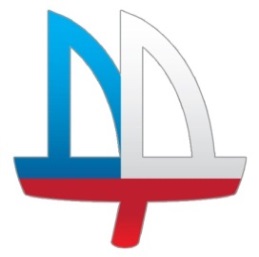 